Handleiding voor installatie van de IZI-travel-app.Stap 1Ga naar de app store en zoek op IZI travel.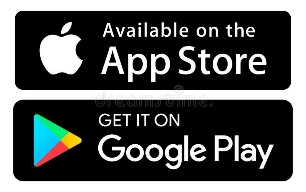 Stap 2Klik op installeren.Doe dit bij voorkeur als u een wifi-verbinding hebt (bijv. thuis). 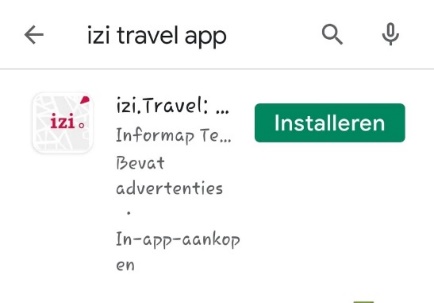 Stap 3Wacht totdat de app gedownload is. Klik dan op ‘openen’. 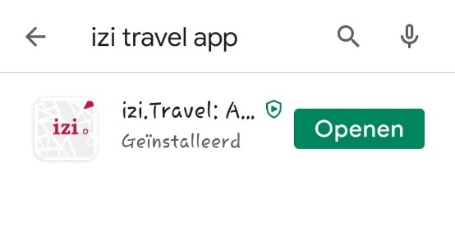 Klik eventueel eerst op “Nee, toon advertenties die minder relevant zijn”Klik eventueel eerst op “Nee, toon advertenties die minder relevant zijn”Stap 4aBent u in Leersum als u de app download? Klik dan op “in de buurt”. Als u (nog) niet in Leersum bent ga dan naar stap 4b. 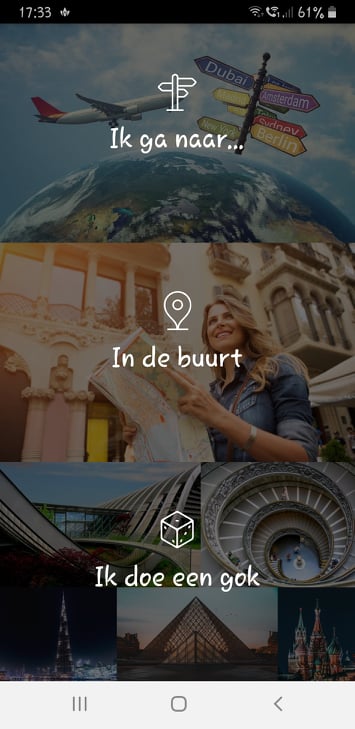 Klik op ‘toestaan’ als IZI.travel toegang tot de locatie vraagt:Ga dan naar stap 5.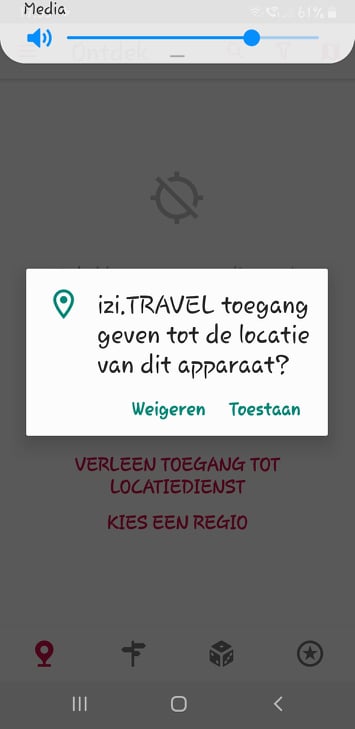 Stap 4bAls u de app installeert terwijl u nog niet in Leersum bent, klik dan op “Ik ga naar…”En typ in de zoekbalk (op ‘Waar wil je heen’): Leersum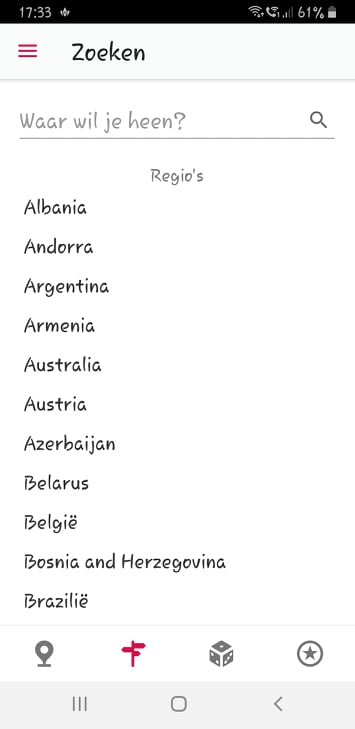 Stap 5Klik op de afbeelding met Historische wandeltocht Leersum.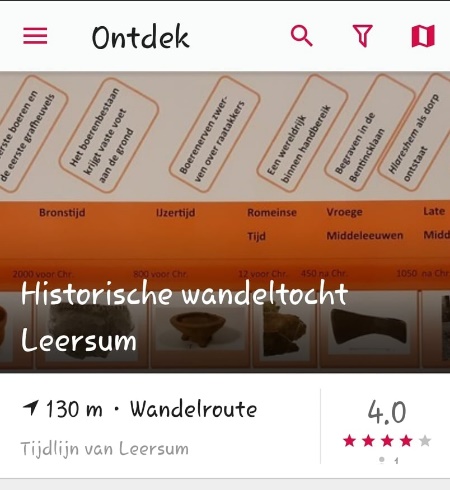 Stap 6Klik op ‘download’ en wacht tot de wandelroute is gedownload.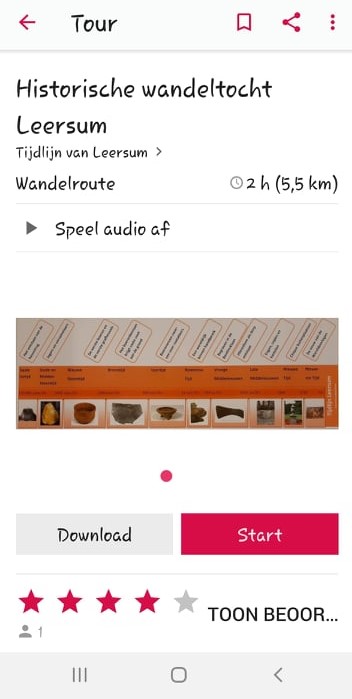 Stap 7Klik op ‘speel audio af’ voor de introductie of lees de tekst door naar beneden te scrollen.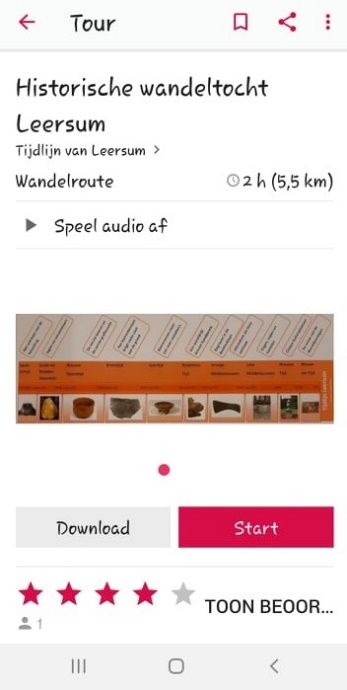 Stap 8Sluit de app af en ga naar het startpunt: Rijksstraatweg 46 in Leersum. Naast dit pand is een parkeerplaats waar u de auto kunt parkeren of uw fiets kunt stallen. Loop naar de voorkant van het pand t.h.v. de ingang. Sluit de app af en ga naar het startpunt: Rijksstraatweg 46 in Leersum. Naast dit pand is een parkeerplaats waar u de auto kunt parkeren of uw fiets kunt stallen. Loop naar de voorkant van het pand t.h.v. de ingang. Stap 9Ontgrendel de smart phone en open de app IZI.travel door op de afbeelding te klikken. Als u dit niet kunt vinden, kunt ook in de zoekbalk ‘IZI-travel’ intypen.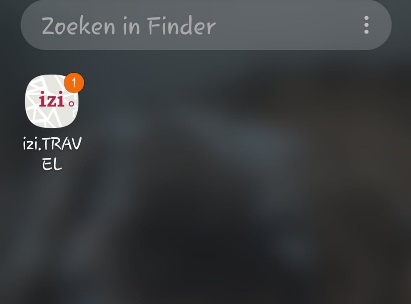 Stap 10Als de app geopend is, klikt u op ‘start’. Eventueel kunt u eerst nog de wandelroute actualiseren door op ‘check voor updates’ te klikken. Dat is alleen nodig als u een paar dagen eerder de wandelroute al heeft gedownload.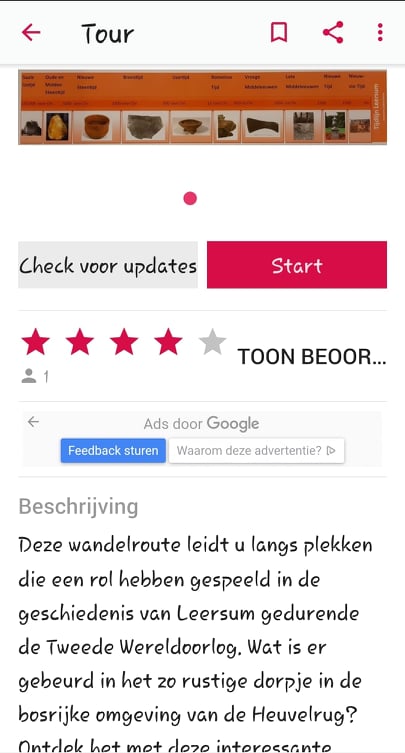 Stap 11Als de wandelroute is gestart ziet u de route in de kaart. U kunt inzoomen op de kaart en naar de 1e locatie gaan (nr 1). Tijdens de wandeltocht kunt u hier zien hoe de route loopt. Maar tijdens de wandeling komt er ook automatisch gesproken tekst die de route aangeeft.Tijdens deze wandeling zijn er 2 pauzemomenten waar u, indien gewenst, wat kunt eten / drinken. 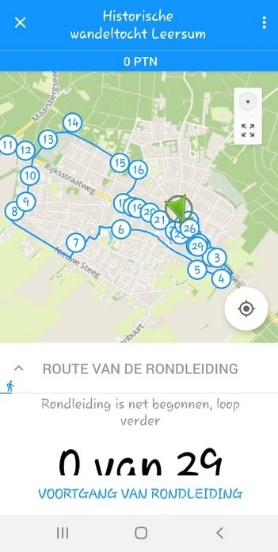 Stap 12Klik op de drie puntjes rechtsboven in beeld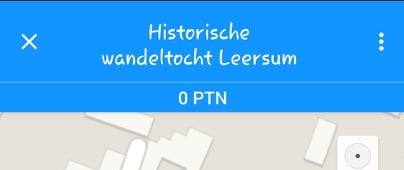 Stap 13-Bij ‘Lees de omschrijving’ krijgt u de geschreven tekst te zien van de introductie.-Als u op ‘online kaart’ klikt, komt er een kaart waar u kunt zien waar u nu staat.-Als u op ‘start autoplay’ klikt hoort u de gesproken tekst dat begint bij het startpunt. 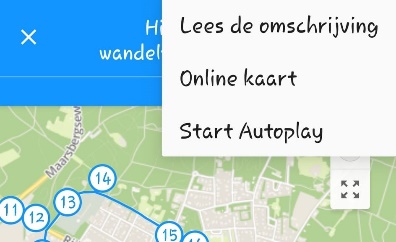 Stap 14als u bij een locatie bent, gaat u met uw vinger op de foto met locatie onder in beeld staan en veeg die omhoog.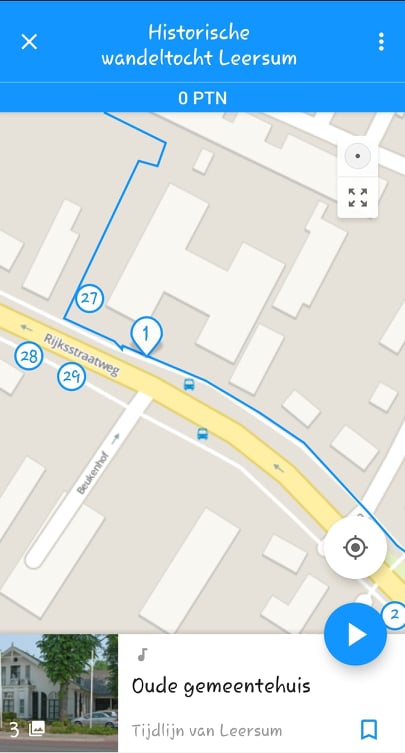 Stap 15U krijgt dan de gesproken tekst in beeld als u het ook wilt lezen. Als u op play drukt hoort u de gesproken tekst.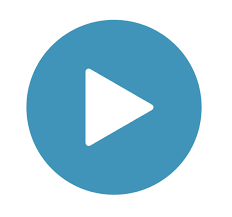 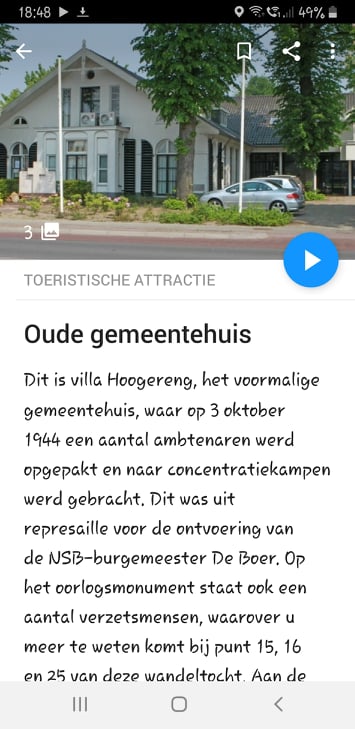 Stap 16 Links onderaan in de foto staat een getal. Dit getal geeft aan dat er meer foto’s te bekijken zijn. 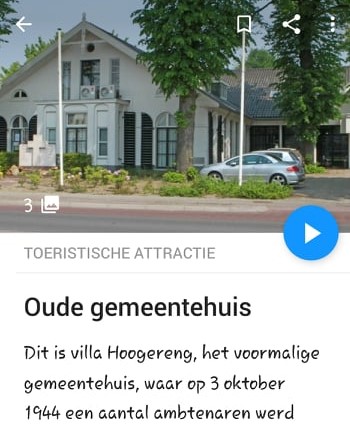 Klik dan op de foto, zodat alleen de foto in beeld is, zonder de tekst. Dan kunt u de foto naar links vegen om de andere foto’s te bekijken. Gebruik het pijltje links boven in beeld om weer terug te gaan. Klik dan op de foto, zodat alleen de foto in beeld is, zonder de tekst. Dan kunt u de foto naar links vegen om de andere foto’s te bekijken. Gebruik het pijltje links boven in beeld om weer terug te gaan. Stap 17Bij sommige locaties staat er ook een tekentje dat er een video is naast de muzieknoot (de muzieknoot geeft aan dat er gesproken tekst is): 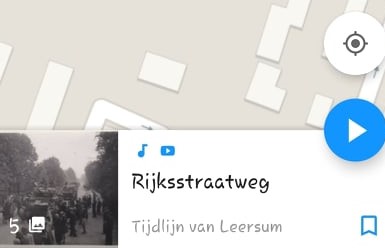 Stap 18Veeg dan weer de lokatie omhoog (zie ook stap 14).Als u op ‘bekijk video’ klikt wordt de video gestart. 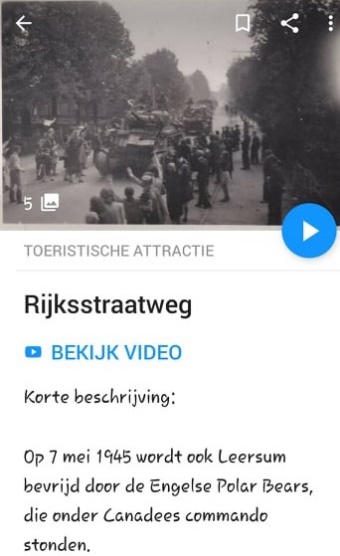 Klik na afloop van het filmpje op het pijltje rechtsonder in beeld om terug te gaan naar wandelroute. Wandel door naar de volgende locatie. Klik na afloop van het filmpje op het pijltje rechtsonder in beeld om terug te gaan naar wandelroute. Wandel door naar de volgende locatie. Stap 19U kunt ook via een navigatie-app naar een punt in deze route gaan.Ga dan naar het punt in de wandelroute waar u naartoe wilt. Dat kan door op het nummer te klikken dat te zien is op het kaartje (hiernaast ziet u als voorbeeld nr 19). 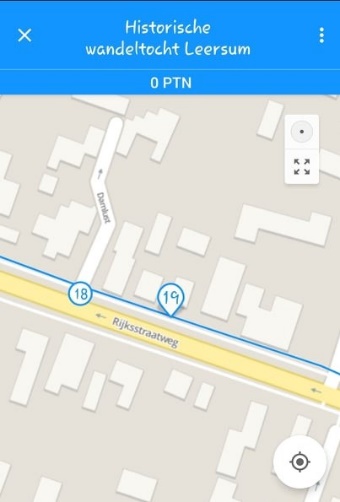 Stap 20Herhaal stap 14Stap 21Klik op de 3 puntjes rechtsboven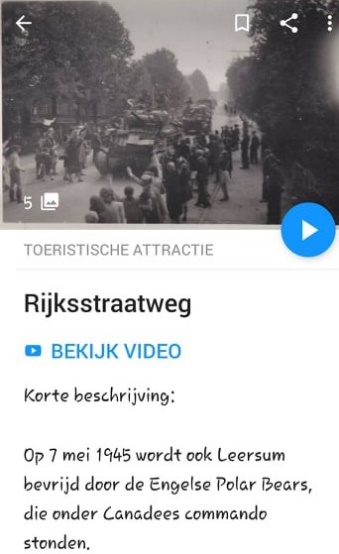 Stap 22Klik op ‘routebeschrijving opvragen’. U schakelt dan door naar een navigatie-app. Als u locatiebepaling aan heeft staan (zie ook stap 4a), kunt u doorgaan. 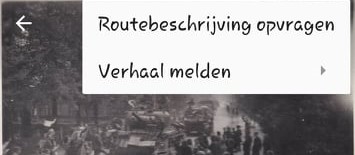 Stap 23Zorg dat u op de wandel-modus klikt.Klik vervolgens op ‘start’ en de navigatie-app laat u zien hoe u naar dit punt (in het voorbeeld was dat punt 19: Rijksstraatweg 116).U gaat weer terug naar de IZI.travel-app door onder in beeld op < te tikken.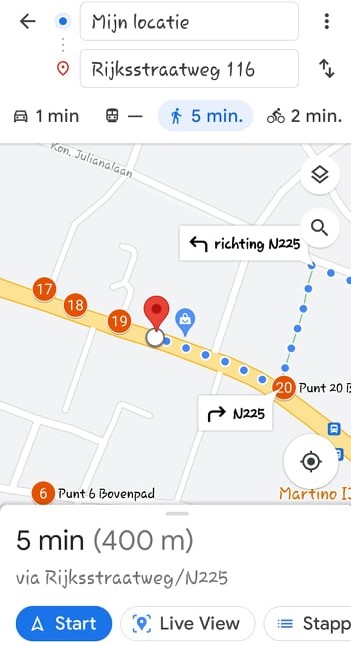 